Questionnaire rapport général 2014 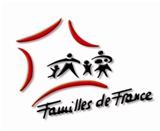 IDENTITÉ :Fédération :      Adresse :       Localité :       	Code Postal :      Tél. :                          / E-mail :      	Nom du Président :      Site :      Bulletin d’information papier (fréquence) :                                 Newsletter (fréquence) :      Date de votre prochaine Assemblée Générale :      FONCTIONNEMENT :Partenariats  	Participation REAAP (Réseau d’Ecoute, d’Appui et d’Accompagnement des Parents)  	Partenariat CAF	Partenariat Contrat de Ville (dans le cadre de la politique de la Ville) 	Partenariat Agence de Santé 	Partenariat Commune, Communauté de communes 	Partenariat Conseil général 	Partenariat RégionEtablissement/structure Petite enfance 	Relais assistant(e) maternel(le)	Lieu d’accueil enfant-parent (L.A.E.P)Accueil collectif de mineursSoutien à la parentalitéAction de prévention /sensibilisationTABLEAUX DES REPRESENTATIONS FAMILIALESAdhérentsbénévoles salariésNombre      PermanenceNbre heure de permanence/anNbre heures bénévolatNbre demandes reçuesHoraires de permanenceAccueil et information des famillesEspace de Vie Sociale (EVS)Point Info Familles (PIF)Maison pour les famillesCentre social et familialAccueil santé/handicapAccueil informations addictionsAccueil violences/ délinquanceDéfense des consommateursSurendettementMicro créditAccompagnement aux locataires et/ou propriétairesMutualisationCochez la case pour ouiAchats groupésRéductions loisirsMutuelle santémulti accueilhalte garderiemicro-crèchecrèche familialenombrenombre de berceauxnombre enfants souffrant handicapNb familles en recherche d’emploi, insertion …Péri-scolaireCLSHCentre de loisirs sans hébergementCLHCentre de loisirs avec hébergementColonie, camp, mini campCantine scolaireNombre   d’accueils collectifsNombre d’enfants accueillis Nombre de salariésNbre enfants souffrant d’handicapNb familles en recherche d’emploi, insertion …Soutien scolaireNombre de lieu(x)Nombre  de participantsNb de bénévolesNb salariésContrat local de soutien à la scolarité (CLAS)Soutien scolaire hors CLASServices : Cochez la case pour ouiMédiation familialConseil conjugal et familialEspace de rencontre parents-enfants Lieux d’accueil et d’activités parents enfant (médiathèque, ludothèque, bibliothèques)Nombre de séanceThème(s)Nombre de personnes concernéesGroupe de paroles                           THÉMATIQUESACTIONS PROPOSÉES                           THÉMATIQUESACTIONS PROPOSÉESIntervention milieu scolaireFormation bénévolesConférence (Nom du conférencier)atelierforumBudget/ économie Opération HABITAXEBudget/ économie SurendettementBudget/ économie Éducation au budgetEducation Enfance et médiaEducation « Le Cours des parents » Education Droits de l’enfantEducation Education sexuelle et affective Education Lire et faire LireEnvironnementLa mobilité durable : enjeu aux municipalesEnvironnementSemaine du DDEnvironnementSemaine européenne de réduction des déchetsSanté « Un fruit à la récré »Santé Semaine bleueSanté Dépendance/bien vieillirSanté SuicideSanté AddictionsSanté Marmite des Familles anti gaspi Santé Marmite des FamillesSanté Family RandoDATESLIEUNOMBRE PARTICIPANTSRETOUR SATISFACTIONAu titre de : NOM(S) DES REPRÉSENTANT(S)LEUR ADRESSE MAILLEUR ASSOCIATIONPôle Habitat Cadre de VieADIL  Agence Départementale d’Information sur le LogementCRH  Comité régional de l’habitatOPHLM organismes d'habitations à loyer modéréOPAC  Office public de l’habitatCLAH Commission locale d'amélioration de l'habitatOPH Offices Publics de l'HabitatCODAL  Comité départemental d’aide au logementCommission DALO Droit au Logement OpposableCCAPEX Commissions de coordination des actions de prévention des expulsions.CLU Commission Logement UniqueSEM Habitat Société d'économie mixte HabitatFFSL fond de solidarité pour le logementCAUE Conseil d’Architecture, d’Urbanisme et de l’EnvironnementANAH Agence nationale de l'habitatP.A.C.TLogement conciliationTravaux et attribution de logementsCommission Communale des TaxisCommission consultative gestion des déchetsPlan Départemental de Prévention et Gestion des déchetsConseil général plan prévention des déchetsSyndicat Intercommunal d’ElectricitéREPRESENTATIONS UDAFNOM(S) DES REPRÉSENTANT(S)LEUR ADRESSE MAILLEUR ASSOCIATIONPôle enseignement – éducation – enfanceCAFCCAS CIAS Centre communal ou intercommunal d'action socialCCAS CIAS Centre communal ou intercommunal d'action socialCLAS Contrat local d'accompagnement à la scolaritéCommission de soutien de la fonction parentaleConseil de famille du départementCommission départementale petite enfanceCommission départementale des services aux famillesCommission départementale de soutien à la parentalitéConseil de sécurité et de prévention de la délinquanceCISPD Conseil local ou intercommunal de prévention de la délinquanceREAAP Réseau d'écoute d'appui et d'accompagnement à la parentalitéCommission d'attribution des places en crèchesConseil départemental à l’éducationCDIFF Centre d'information sur les droits des femmes et des famillesCentre d'information droits de femmesCommission violence faites aux femmesCommission d'agrément pour adoptionCESC comité d'éducation à la santé et à la citoyennetéCDOA Commission départementale de l’orientationCommission de la sécurité routièreREPRESENTATIONS UDAFNOM(S) DES REPRÉSENTANT(S)LEUR ADRESSE MAILLEUR ASSOCIATIONPôle SantéCPAM caisse primaire d'assurance maladieMSA Mutualité sociale agricoleCARSAT Caisse d'assurance retraite et de la santé au travailComité d'éthiqueCA maison de retraite / EHPADCA hôpitalCISS Collectif interassociatif sur la santéConférence sanitaire départementale et régionaleCommission départementale suivi santéMDPH Maison Départementale des Personnes HandicapéesCommission accessibilité handicapCRCI commission régionale ou inter régionale de conciliation et d’indemnisationCS conseil de surveillanceCLIN Coordination de la Lutte contre les Infections  Nosocomiales/ Comité de liaison des infections nosocomialesCLAN comité de liaison alimentation/ nutrition hopitalCRUCQ Commission des relations avec les usagers et de la qualité de la prise en chargeCRUPEC Commission des relations avec les usagers et de la qualité de la prise en chargeRU représentants des usagers SantéComité de liaison des usagers des servicesConseil de surveillance des établissements hospitalierCentre hospitalierGRSP Groupement régional de santé publique